23.10.2017ČESKÝ POHÁR – 27. ročník – II. stupeňZPRÁVA č. 6 k ČP 20171.  Muži – 5. kolo - schválené výsledkyST Euromaster Kolín A 	-  TTC Elizza Praha Euromaster	2 : 8Tatran KRPA Hostinné A	-  SF SKK El Niňo Praha C	2 : 6    */TJ Nový Jičín	-  AC Sparta Praha	3 : 7SKC Zruč n/S TENNISLINE	-  SKST Warmnis Liberec B	3 : 7*/ Nesehrané zápasy hodnoceny jako oboustranná kontumace.Výsledky zápasů jsou na https://stis.ping-pong.cz/htm/vysledky.php?id=2957&rocnik=2017&oblast=420000 2. Muži – 6. kolo 4.11.2017, začátek 15.00 hodinTTC Elizza Praha Euromaster	-  SK Kotlářka (El Niňo B)		SF SKK El Niňo Praha C	-  DTJ Hradec KrálovéAC Sparta Praha	-  TJ Ostrava KSTSKST Warmnis Liberec B	-  SF SKK El Niňo Praha A3.  Ženy – semifináleSkupina A (pořadatel CDU Sport-ST Ostrava ve Frýdlantu)CDU Sport st.tenis Ostrava – Sokol Děhylov	6 : 2SK Dobré – Sokol Děhylov 	6 : 0SK Dobré – CDU Sport st.tenis Ostrava 	5 : 5   (17:18)1. CDU Sport st.tenis Ostrava	2	1	1	0	11 : 7	5	2. Sportovní klub Dobré	2	1	1	0	11 : 5	53. Sokol Děhylov	2	0	0	2	  2 : 12	2Družstvo SKST Hodonín odhlášeno. Do finále postupují družstva CDU Sport st.tenis Ostrava a SK Dobré.Výsledky zápasů jsou na https://stis.ping-pong.cz/htm/vysledky.php?id=3001&rocnik=2017&oblast=420000 Skupina B (pořadatel TTC Moravská Slavia Brno)MS Brno – MK Řeznovice TT M.Krumlov	0 : 6MSK Gumotex Břeclav – MS Brno	6 : 2MSK Gumotex Břeclav – MK Řeznovice TT M.Kr.	6 : 11. MSK Gumotex Břeclav	2	2	0	0    12 : 3	62. MK Řeznovice TT M.Krumlov	2	1	0	1	7 : 6	43. TTC Moravská Slavia Brno	2	0	0	2	2 : 12	2Družstvo SF SKK El Niňo Praha odhlášeno.Do finále postupují družstva MSK Gumotex Břeclav a MK Řeznovice TT M.Krumlov.Výsledky zápasů jsou na https://stis.ping-pong.cz/htm/vysledky.php?id=2958&rocnik=2017&oblast=420000 		Drozda Václav		předseda STK ČAST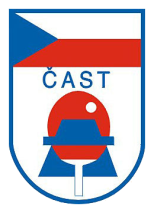 ČESKÁ ASOCIACE STOLNÍHO TENISUCZECH TABLE TENNIS ASSOCIATION, IČ: 00676888160 17, Praha 6, Zátopkova 100/2, pošt. schránka 40www.ping-pong.cz , e-mail: ctta@cuscz.cz  fax: 00420 242 429 250ČESKÁ ASOCIACE STOLNÍHO TENISUCZECH TABLE TENNIS ASSOCIATION, IČ: 00676888160 17, Praha 6, Zátopkova 100/2, pošt. schránka 40www.ping-pong.cz , e-mail: ctta@cuscz.cz  fax: 00420 242 429 250ČESKÁ ASOCIACE STOLNÍHO TENISUCZECH TABLE TENNIS ASSOCIATION, IČ: 00676888160 17, Praha 6, Zátopkova 100/2, pošt. schránka 40www.ping-pong.cz , e-mail: ctta@cuscz.cz  fax: 00420 242 429 250ČESKÁ ASOCIACE STOLNÍHO TENISUCZECH TABLE TENNIS ASSOCIATION, IČ: 00676888160 17, Praha 6, Zátopkova 100/2, pošt. schránka 40www.ping-pong.cz , e-mail: ctta@cuscz.cz  fax: 00420 242 429 250ČESKÁ ASOCIACE STOLNÍHO TENISUCZECH TABLE TENNIS ASSOCIATION, IČ: 00676888160 17, Praha 6, Zátopkova 100/2, pošt. schránka 40www.ping-pong.cz , e-mail: ctta@cuscz.cz  fax: 00420 242 429 250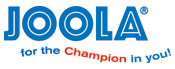 